Перспективный план работы с детьми  средней группы на летний период.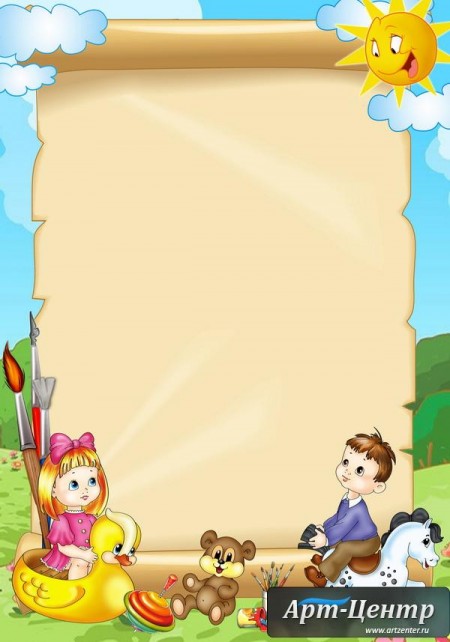 1-ая неделя «Лето красное пришло!»             2-ая неделя «В солнечном поселке».3 –я неделя «В цветочном городе».          4 –ая неделя «В подводном царстве».5 –ая неделя «Королевство витаминов».           6 –ая неделя «Юные пожарники».Форма организацииФорма проведенияДата проведенияПраздник «День защиты детей».Развлечение.		2.06.14.Беседа о лете.Свободная.3.06.14.Наблюдение за солнцем.Свободная.4.06.14.Д/и «Кто больше назовет действий».П/и «Совушка».Свободная.5.06.14.Труд в природе «Полив цветов»Свободная.6.06.14.Форма организацииФорма проведенияДата проведения«Беседа о пользе и вреде  солнечных лучей».Образовательная деятельность.9.06.14.Опытно-эксперементальная деят-ть «Свойства песка».Свободная.10.06.14.Наблюдение за деревьями и кустарниками.П/и «Мишка- лежебока»Свободная.11.06.14.Д/и «Скажи какое».Свободная.12.06.14.Труд в природе «Рыхление почвы»Свободная.13.06.14.Развлечение «Люблю березку русскую!»Свободная13.06.14.Форма организацииФорма проведенияДата проведенияБеседа «Самые разные цветы».Образовательная деятельность.16.06.14.Рассматривание цветов в клумбе.Свободная.17.06.14.Наблюдение за цветущими растениями.П/и «Зайцы и волк».Свободная.18.06.14.Д/и «Что это за насекомые?»Свободная.19.06.14.Труд в природе «Прополка сорняков».Свободная.20.06.14.Развлечение «Клоун в гостях».Свободная.20.06.14.Форма организацииФорма проведенияДата проведенияБеседа «Для чего нужна вода?».Образовательная деятельность.23.06.14.Опытно-эксперементальная деят-ть «Испарение воды».Свободная.24.06.14.Наблюдение за состоянием природы после дождя. П/и «Бегите ко мне».Свободная.25.06.14.Д/и «Поймай рыбку»Свободная.26.06.14.Развлечение «В гостях у лета».Свободная.27.06.14.Форма организацииФорма проведенияДата проведенияБеседа «Овощи и фрукты – кладовая здоровья».Образовательная деятельность.30.07.14.Опытно-эксперементальная деят-ть «Потребность растений в воде».Свободная.1.07.14.Наблюдение за ветром и облаками.П/и «Лохматый пес».Свободная.2.07.14.Д/и «Спрячем в шкафчик»Свободная.3.07.14.Труд в природе «Рыхление почвы».Свободная.4.07.14.Развлечение «Лето в гости к нам пришло».Свободная.4.07.14.Форма организацииФорма проведенияДата проведенияБеседа «Эти спички невелички».Образовательная деятельность.7.07.14.Опытно - эксперементальная деят-ть «Свойство солнечных лучей высушивать предметы».Свободная.8.07.14.Наблюдение за муравьями.П/и «Смелые мышки».Свободная.9.07.14.Спортивный праздник «Лесная олимпиада».Свободная.10.07.14.Д/и «Опиши соседа».Свободная.11.07.14.Труд в природе «Уборка территории группы. Прополка участка от сорняков».Свободная.11.07.14.